WPES Service ObjectivesTo provide a warm, trusting and motivating environment where students attend highly and thrive personally and in learning;To support students to remain in mainstream school;To prepare students for reintegration to mainstream schools KS 1-4;To prepare Key Stage 4 pupils for post-16 opportunities;To support students improve their emotional resilience, stability and mental health so that they are better equipped to manage strong emotions and build healthy relationships;To promote a broad and balanced curriculum through which students take an active part in their own learning;To recognise the needs of individuals, placing suitable demands on them and stimulating them to achieve success;To create ordered and friendly communities where relationships are positive and founded on courtesy, respect and shared values;To develop strong links between home, school and, where appropriate, other relevant agencies;To support our students in accessing appropriate placements at an Additional Alternative ProvisionWPES ValuesAs a learning community, we valueCollaborationEmpathyRelationshipsEffortDifferenceWe will all work hard individually and together to,DREAM about the future we want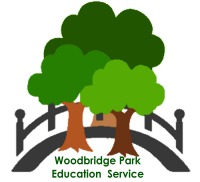 BELIEVE that anything is possibleACHIEVE the steps towards our dreamsSUCCEED in learning and in life